У  К  Р А  Ї  Н  А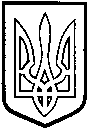 ТОМАШПІЛЬСЬКА РАЙОННА РАДАВ І Н Н И Ц Ь К О Ї  О Б Л А С Т ІРІШЕННЯ №480від 12 жовтня 2018 року							30 сесія 7 скликанняПро передачу з оперативного управління комунального підприємства «Томашпільський районний медичний центр первинної медико-санітарної допомоги» в оперативне управління комунального некомерційного підприємства «Томашпільська центральна районна лікарня» приміщення та майна, що належить до спільної власності територіальних громад районуВідповідно до пункту 20 частини 1 статті 43 Закону України “Про місцеве самоврядування в Україні”, пункту 39 розділу VI Прикінцеві та перехідні положення Бюджетного кодексу України, рішення 23 сесії районної ради 5 скликання від 28 квітня 2009 року №284 «Про управління об’єктами спільної власності територіальних громад району», враховуючи клопотання комунального підприємства «Томашпільський районний медичний центр первинної медико-санітарної допомоги» та висновок постійної комісії районної ради з питань регулювання комунальної власності, комплексного розвитку та благоустрою населених пунктів, охорони довкілля, будівництва і приватизації районна рада ВИРІШИЛА:1. Вилучити з оперативного управління комунального підприємства «Томашпільський районний медичний центр первинної медико-санітарної допомоги» приміщення флюорографічного кабінету загальною площею 30,16 кв.м. та майно, яке знаходиться за адресою: смт.Томашпіль, вул. Ігоря Гаврилюка, 133, а саме: та передати їх в оперативне управління комунальному некомерційному підприємству «Томашпільська центральна районна лікарня».2. Комунальному некомерційному підприємству «Томашпільська центральна районна лікарня» (Краківська О.М.) та комунальному підприємству «Томашпільський районний медичний центр первинної медико-санітарної допомоги» (Затирка В.І.) здійснити передачу-прийняття майна, зазначеного в пункті 1 цього рішення, відповідно до чинного законодавства України, з оформленням необхідних документів.3. Контроль за виконанням даного рішення покласти на постійну комісію районної ради з питань регулювання комунальної власності, комплексного розвитку та благоустрою населених пунктів, охорони довкілля, будівництва і приватизації (Гаврилюк В.А.).Голова районної ради					Д.Коритчук№ п/пНайменування цінностейІнвентарний номерРік введення в експлуата-ціюКіль-кістьЦінаБалансова вартістьНарахована вартістьЗалиш-кова вартість1Флюорограф101701062012146212,046212,046212,002Стільці м’які103012622012468,068,068,003Шафа господарська10163011110163011210163011320123212,0212,0212,004Вішалка стояча1113012612012260,060,060,00